О включении жилых помещенийв состав арендного жилья	На основании пункта 1 статьи 110 Жилищного кодекса Республики Беларусь, учитывая пункт 2 решения Новогрудского районного исполнительного комитета от 25 марта 2021 г. №274 «О безвозмездном принятии в коммунальную собственность  жилого дома 19 в д. Карабитовка Новогрудского района и от 30 августа 2021 г. №718 «О безвозмездном принятии в коммунальную собственность 3/20 доли жилого дома 42 в д. Налибоки Новогрудского района,  решения Петревичского сельского Совета депутатов от 11 мая 2023г. №91»О распоряжении жилыми домами», Петревичский сельский исполнительный комитет РЕШИЛ:	Включить в состав жилых помещений арендного жилья жилые помещения принятые безвозмездно в коммунальную собственность   Новогрудского района и переданные в оперативное управление Петревичского сельского исполнительного комитета:	одноквартирный жилой дом (инвентарный номер 430/С-49280) общей площадью 65.2 метра квадратного, расположенного по адресу: д.  Карабитовка, д. 19;	3/20 доли блокированного жилого дома с инвентарным номером 430/С – 21341) общей площадью 213,9 метра квадратного, расположенного по адресу: ул. Дольная, д. 42, д. Налибоки;Председатель                                                      С.С.ГириновичУправляющий делами                                        Н.И.МантушПЯТРЭВІЦКІ  СЕЛЬСКІВЫКАНАЎЧЫ КАМІТЭТРАШЭННЕ29 мая 2023 г.  № 25аг.Пятрэвічы, Навагрудскі раён,Гродзенская вобл.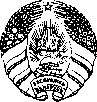 ПЕТРЕВИЧСКИЙ СЕЛЬСКИЙИСПОЛНИТЕЛЬНЫЙ КОМИТТЕТРЕШЕНИЕаг.Петревичи, Новогрудский район,Гродненская обл.